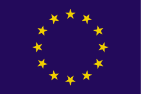 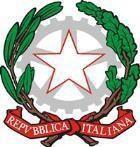 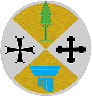 ISTITUTO DI ISTRUZIONE SUPERIORELICEO SCIENTIFICO – CLASSICO “S. Nilo” – LINGUISTICO – ARTISTICO VIA A. DE FLORIO,70 – 87067 CORIGLIANO ROSSANO (CS)Tel. 0983-514833 – e-mail: csis07100c@istruzione.it – csis07100c@pec.istruzione.it www.pololicealerossano.edu.itBANDO DI CONCORSO MOSAICO CULTURALE: mille colori, mille suoniII EDIZIONEIl Dipartimento Area Linguistica del Polo Liceale di Rossano indice la II edizione del concorso MOSAICO CULTURALE: mille colori, mille suoniTEMA DEL CONCORSOIn una società sempre più globalizzata è importante focalizzare l'attenzione sulla "diversità" come forza. La conoscenza e la convivenza di e con altre culture è fonte di ricchezza e non minaccia per le singole identità. E’ necessario raggiungere la consapevolezza che, attraverso l'apertura mentale, il rispetto e il riconoscimento della "diversità", si può lavorare all'attuazione di valori condivisi, appartenenti all'Umanità. Il Liceo Linguistico, avendo come peculiarità lo studio delle lingue straniere, che possono e devono essere strumento di diffusione di culture differenti, intende favorire e promuovere negli alunni una visione multiculturale della nostra società. Art. 1 - Destinatari del ConcorsoPossono partecipare al concorso gli studenti delle classi seconde e terze delle scuole secondarie di primo grado del territorio dell'area urbana di Corigliano-Rossano e hinterland.Art. 2 - Modalità e termini di partecipazioneI singoli partecipanti al concorso dovranno realizzare un prodotto che potranno presentare sotto varie forme e dimensioni: testi scritti, video, audio, rappresentazioni grafiche (purché contengano almeno un messaggio scritto) in una delle lingue straniere studiate presso il nostro Liceo Linguistico (inglese, francese, tedesco) e che abbia come tema la società multiculturale.La consegna dei lavori deve pervenire entro, e non oltre, le ore 12.00 del 10 gennaio 2024 al seguente indirizzo e-mail info.linguistico@pololicealerossano.edu.itI vincitori saranno premiati nel mese di gennaio nel corso di un’apposita cerimonia organizzata dalla scuola.  Tutti i lavori e tutti i partecipanti al concorso saranno "special guest” alla festa dell'Europa che si terrà nel mese di maggio 2024 presso il Polo Liceale.Art. 3 - Commissione giudicatriceLa Commissione giudicatrice è composta da docenti individuati dal Dipartimento di Area linguistica ed è presieduta dal Dirigente Scolastico, dott. Antonio Franco Pistoia.Art. 4 - Criteri di valutazione e PremiLa Commissione a suo insindacabile giudizio:valuta gli elaborati e stila la classifica segnala il conferimento di “menzioni d’onore”.Gli elaborati saranno valutati secondo i seguenti criteri di valutazione: attinenza al temacorrettezza linguisticaoriginalità espressivaI Premi assegnati saranno così distribuiti:1° premio: abbonamento per un mese presso una palestra, cappellino sportivo e libro di narrativa in lingua italiana2° premio: buono spesa di Euro 30 presso cartolibreria e due libri di narrativa in lingua italiana3° premio: due libri di narrativa in lingua italiana.Tutti i premiati riceveranno dei libretti in lingue straniere.Inoltre, ai vincitori sarà data la possibilità di essere “liceali per un giorno”: se interessati, potranno frequentare le lezioni in una classe del Liceo Linguistico.A tutti i concorrenti sarà rilasciato un attestato di partecipazione.Art. 5 - RegolamentoIl presente Regolamento sarà pubblicato sul sito www.pololicealerossano.it e inviato per mezzo della posta elettronica ai DS degli IC del territorio di Corigliano-Rossano e Hinterland.Art. 6 - Trattamento dei dati e privacyLa partecipazione al presente Concorso costituisce atto di accettazione integrale del presente Regolamento incluso il trattamento dei dati personali.I dati personali forniti mediante scheda di partecipazione costituiranno oggetto di trattamento al fine di consentire lo svolgimento del Concorso (designazione del vincitore, aggiudicazione del premio ecc.).Ai sensi dell’art. 13 del D. Lgs 30 giugno 2003, n. 196, si informa che i dati personali richiestisaranno trattati sia con mezzi cartacei che informatizzati.Art. 7 - Contatti e informazioniInformazioni utili alla partecipazione al concorso possono essere richieste tramite indirizzo e-mail info.linguistico@pololicealerossano.edu.it o ai seguenti recapiti telefonici:3332233260 - 339 2165840 